Túrakód: TK-2024_36 / Táv.: 36,4 km / Szintidő: 2:42 óra, (átlagseb.: 13,48 km/h / Frissítve: 2023-10-31Túranév: Szent-S-kör Kerékpáros Terep-túra 2024_36_EcetgyárRésztávokhoz javasolt rész-szintidők (kerekített adatok, átlagsebességgel kalkulálva):Feldolgozta: 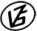 Tapasztalataidat, élményeidet őrömmel fogadjuk! 
(Fotó és videó anyagokat is várunk.)RésztávRésztávRész-szintidőRész-szintidőTK-2024_36_01-rtRajt-Cél  (Dózsa-ház)  - Talapzat (76+35 tkm)0:390:39TK-2024_36_02-rtTalapzat (76+35 tkm)  - Feszület (1882), Ecetgyár0:461:25TK-2024_36_03-rtFeszület (1882), Ecetgyár - Ecetgyári rámpa0:111:36TK-2024_36_04-rtEcetgyári rámpa  - Talapzat (76+35 tkm)0:282:04TK-2024_36_05-rtTalapzat (76+35 tkm)  - Rajt-Cél (Dózsa-ház)0:392:42